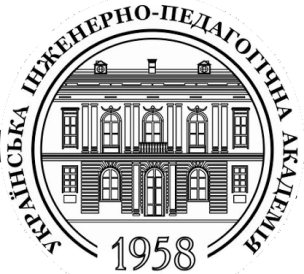 УКРАЇНСЬКА ІНЖЕНЕРНО-ПЕДАГОГІЧНА АКАДЕМІЯКафедра практичної психології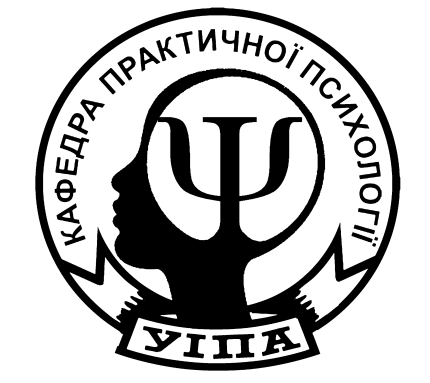 ОСНОВИ СОЦІАЛЬНО-ПСИХОЛОГІЧНОГО ТРЕНІНГУ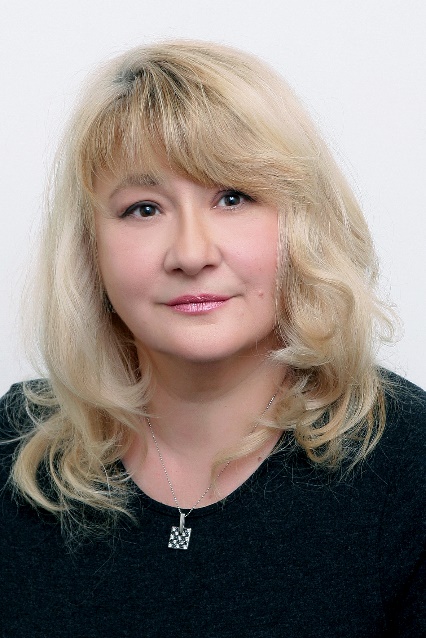 Анотація: Метою курсу «Основи соціально-психологічного тренінгу» є формування досвіду участі у тренінгу та знань із теоретико-методологічних аспектів його проведення, здатність застосовувати знання у практичних ситуаціях, знання та розуміння предметної області та розуміння професійної діяльності, навички міжособистісної взаємодії, здатність вчитися і оволодівати сучасними знаннями, здатність працювати в команді, здатність до розуміння природи поведінки, діяльності та вчинків, здатність самостійно збирати та критично опрацьовувати, аналізувати та узагальнювати психологічну інформацію з різних джерел, здатність організовувати та надавати психологічну допомогу (індивідуальну та групову), здатність розробляти та реалізовувати психологічні, психореабілітаційні та адаптаційні заходи, спрямовані на підтримку та відновлення психічного здоров’я особистості в кризових ситуаціях, здатність адаптуватися до нових ситуацій та здатність до професійної мобільності. СПТ - комплексний метод активного соціально-психологічного навчання та цілеспрямованого впливу, заснований на творчому взаємодії учасників тренінгової групи, цільове призначення якої - навмисне зміна відповідно до суб'єктивної значимістю виділеної на тренінгу психологічною реальністю.Загальна мета СПТ - підвищення компетентності в сфері спілкування - конкретизується різними розв'язуються в процесі СПТ завданнями.Серед різноманіття тренінгових груп зазвичай проголошуються в різних поєднаннях такі типові цілі: навчання соціально-адаптивним навичкам в області конкретного взаємодії; корекція уявлень і дій учасників в обраній сфері; надання психотерапевтичної допомоги; фасилітація (полегшення, створення умов) особистісного зростання учасників групи.	Дисципліна «Основи соціально-психологічного тренінгу» сприяє здобуттю таких компетентностей: розуміти закономірності та особливості розвитку і функціонування психічних явищ в контексті професійних завдань; пропонувати власні способи вирішення психологічних задач і проблем у процесі професійної діяльності, приймати та аргументувати власні рішення щодо їх розв’язання; формулювати думку логічно, доступно, дискутувати, обстоювати власну позицію, модифікувати висловлювання відповідно до культуральних особливостей співрозмовника; складати та реалізовувати програму психопрофілактичних та просвітницьких дій, заходів психологічної допомоги у формі лекцій, бесід, круглих столів, ігор, тренінгів, тощо, відповідно до вимог замовника; взаємодіяти, вступати у комунікацію, бути зрозумілим, толерантно ставитися до осіб, що мають інші культуральні чи гендерно-вікові відмінності; знати, розуміти та дотримуватися етичних принципів професійної діяльності психолога.Анотація: Метою курсу «Основи соціально-психологічного тренінгу» є формування досвіду участі у тренінгу та знань із теоретико-методологічних аспектів його проведення, здатність застосовувати знання у практичних ситуаціях, знання та розуміння предметної області та розуміння професійної діяльності, навички міжособистісної взаємодії, здатність вчитися і оволодівати сучасними знаннями, здатність працювати в команді, здатність до розуміння природи поведінки, діяльності та вчинків, здатність самостійно збирати та критично опрацьовувати, аналізувати та узагальнювати психологічну інформацію з різних джерел, здатність організовувати та надавати психологічну допомогу (індивідуальну та групову), здатність розробляти та реалізовувати психологічні, психореабілітаційні та адаптаційні заходи, спрямовані на підтримку та відновлення психічного здоров’я особистості в кризових ситуаціях, здатність адаптуватися до нових ситуацій та здатність до професійної мобільності. СПТ - комплексний метод активного соціально-психологічного навчання та цілеспрямованого впливу, заснований на творчому взаємодії учасників тренінгової групи, цільове призначення якої - навмисне зміна відповідно до суб'єктивної значимістю виділеної на тренінгу психологічною реальністю.Загальна мета СПТ - підвищення компетентності в сфері спілкування - конкретизується різними розв'язуються в процесі СПТ завданнями.Серед різноманіття тренінгових груп зазвичай проголошуються в різних поєднаннях такі типові цілі: навчання соціально-адаптивним навичкам в області конкретного взаємодії; корекція уявлень і дій учасників в обраній сфері; надання психотерапевтичної допомоги; фасилітація (полегшення, створення умов) особистісного зростання учасників групи.	Дисципліна «Основи соціально-психологічного тренінгу» сприяє здобуттю таких компетентностей: розуміти закономірності та особливості розвитку і функціонування психічних явищ в контексті професійних завдань; пропонувати власні способи вирішення психологічних задач і проблем у процесі професійної діяльності, приймати та аргументувати власні рішення щодо їх розв’язання; формулювати думку логічно, доступно, дискутувати, обстоювати власну позицію, модифікувати висловлювання відповідно до культуральних особливостей співрозмовника; складати та реалізовувати програму психопрофілактичних та просвітницьких дій, заходів психологічної допомоги у формі лекцій, бесід, круглих столів, ігор, тренінгів, тощо, відповідно до вимог замовника; взаємодіяти, вступати у комунікацію, бути зрозумілим, толерантно ставитися до осіб, що мають інші культуральні чи гендерно-вікові відмінності; знати, розуміти та дотримуватися етичних принципів професійної діяльності психолога.ФальоваОленаЄвгенівнаДоктор психологічних наук, професорПрофайл викладача: http://psihol.uipa.edu.ua/?page_id=1947Анотація: Метою курсу «Основи соціально-психологічного тренінгу» є формування досвіду участі у тренінгу та знань із теоретико-методологічних аспектів його проведення, здатність застосовувати знання у практичних ситуаціях, знання та розуміння предметної області та розуміння професійної діяльності, навички міжособистісної взаємодії, здатність вчитися і оволодівати сучасними знаннями, здатність працювати в команді, здатність до розуміння природи поведінки, діяльності та вчинків, здатність самостійно збирати та критично опрацьовувати, аналізувати та узагальнювати психологічну інформацію з різних джерел, здатність організовувати та надавати психологічну допомогу (індивідуальну та групову), здатність розробляти та реалізовувати психологічні, психореабілітаційні та адаптаційні заходи, спрямовані на підтримку та відновлення психічного здоров’я особистості в кризових ситуаціях, здатність адаптуватися до нових ситуацій та здатність до професійної мобільності. СПТ - комплексний метод активного соціально-психологічного навчання та цілеспрямованого впливу, заснований на творчому взаємодії учасників тренінгової групи, цільове призначення якої - навмисне зміна відповідно до суб'єктивної значимістю виділеної на тренінгу психологічною реальністю.Загальна мета СПТ - підвищення компетентності в сфері спілкування - конкретизується різними розв'язуються в процесі СПТ завданнями.Серед різноманіття тренінгових груп зазвичай проголошуються в різних поєднаннях такі типові цілі: навчання соціально-адаптивним навичкам в області конкретного взаємодії; корекція уявлень і дій учасників в обраній сфері; надання психотерапевтичної допомоги; фасилітація (полегшення, створення умов) особистісного зростання учасників групи.	Дисципліна «Основи соціально-психологічного тренінгу» сприяє здобуттю таких компетентностей: розуміти закономірності та особливості розвитку і функціонування психічних явищ в контексті професійних завдань; пропонувати власні способи вирішення психологічних задач і проблем у процесі професійної діяльності, приймати та аргументувати власні рішення щодо їх розв’язання; формулювати думку логічно, доступно, дискутувати, обстоювати власну позицію, модифікувати висловлювання відповідно до культуральних особливостей співрозмовника; складати та реалізовувати програму психопрофілактичних та просвітницьких дій, заходів психологічної допомоги у формі лекцій, бесід, круглих столів, ігор, тренінгів, тощо, відповідно до вимог замовника; взаємодіяти, вступати у комунікацію, бути зрозумілим, толерантно ставитися до осіб, що мають інші культуральні чи гендерно-вікові відмінності; знати, розуміти та дотримуватися етичних принципів професійної діяльності психолога.Анотація: Метою курсу «Основи соціально-психологічного тренінгу» є формування досвіду участі у тренінгу та знань із теоретико-методологічних аспектів його проведення, здатність застосовувати знання у практичних ситуаціях, знання та розуміння предметної області та розуміння професійної діяльності, навички міжособистісної взаємодії, здатність вчитися і оволодівати сучасними знаннями, здатність працювати в команді, здатність до розуміння природи поведінки, діяльності та вчинків, здатність самостійно збирати та критично опрацьовувати, аналізувати та узагальнювати психологічну інформацію з різних джерел, здатність організовувати та надавати психологічну допомогу (індивідуальну та групову), здатність розробляти та реалізовувати психологічні, психореабілітаційні та адаптаційні заходи, спрямовані на підтримку та відновлення психічного здоров’я особистості в кризових ситуаціях, здатність адаптуватися до нових ситуацій та здатність до професійної мобільності. СПТ - комплексний метод активного соціально-психологічного навчання та цілеспрямованого впливу, заснований на творчому взаємодії учасників тренінгової групи, цільове призначення якої - навмисне зміна відповідно до суб'єктивної значимістю виділеної на тренінгу психологічною реальністю.Загальна мета СПТ - підвищення компетентності в сфері спілкування - конкретизується різними розв'язуються в процесі СПТ завданнями.Серед різноманіття тренінгових груп зазвичай проголошуються в різних поєднаннях такі типові цілі: навчання соціально-адаптивним навичкам в області конкретного взаємодії; корекція уявлень і дій учасників в обраній сфері; надання психотерапевтичної допомоги; фасилітація (полегшення, створення умов) особистісного зростання учасників групи.	Дисципліна «Основи соціально-психологічного тренінгу» сприяє здобуттю таких компетентностей: розуміти закономірності та особливості розвитку і функціонування психічних явищ в контексті професійних завдань; пропонувати власні способи вирішення психологічних задач і проблем у процесі професійної діяльності, приймати та аргументувати власні рішення щодо їх розв’язання; формулювати думку логічно, доступно, дискутувати, обстоювати власну позицію, модифікувати висловлювання відповідно до культуральних особливостей співрозмовника; складати та реалізовувати програму психопрофілактичних та просвітницьких дій, заходів психологічної допомоги у формі лекцій, бесід, круглих столів, ігор, тренінгів, тощо, відповідно до вимог замовника; взаємодіяти, вступати у комунікацію, бути зрозумілим, толерантно ставитися до осіб, що мають інші культуральні чи гендерно-вікові відмінності; знати, розуміти та дотримуватися етичних принципів професійної діяльності психолога.Мова викладання навчальної дисципліни –УкраїнськаФормат навчальної дисципліни –Змішаний (blended). Обсяг дисципліни – 180 годин (6 кредитів). Структура дисципліни – Лекції – 22 години (11 пар), Практичні заняття – 38 години (19 пар), Самостійна робота – 120 годин. Підсумковий контроль – ЕкзаменТехнічне й програмне забезпечення та/або обладнання – проектор, комп’ютер, екран, колонки. Сторінка дисципліни в системі дистанційної освіти УІПА-  https://do.uipa.edu.ua/course/view.php?id=4711Мова викладання навчальної дисципліни –УкраїнськаФормат навчальної дисципліни –Змішаний (blended). Обсяг дисципліни – 180 годин (6 кредитів). Структура дисципліни – Лекції – 22 години (11 пар), Практичні заняття – 38 години (19 пар), Самостійна робота – 120 годин. Підсумковий контроль – ЕкзаменТехнічне й програмне забезпечення та/або обладнання – проектор, комп’ютер, екран, колонки. Сторінка дисципліни в системі дистанційної освіти УІПА-  https://do.uipa.edu.ua/course/view.php?id=4711Мова викладання навчальної дисципліни –УкраїнськаФормат навчальної дисципліни –Змішаний (blended). Обсяг дисципліни – 180 годин (6 кредитів). Структура дисципліни – Лекції – 22 години (11 пар), Практичні заняття – 38 години (19 пар), Самостійна робота – 120 годин. Підсумковий контроль – ЕкзаменТехнічне й програмне забезпечення та/або обладнання – проектор, комп’ютер, екран, колонки. Сторінка дисципліни в системі дистанційної освіти УІПА-  https://do.uipa.edu.ua/course/view.php?id=4711